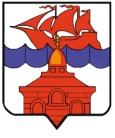           РОССИЙСКАЯ ФЕДЕРАЦИЯ             КРАСНОЯРСКИЙ КРАЙТАЙМЫРСКИЙ ДОЛГАНО-НЕНЕЦКИЙ МУНИЦИПАЛЬНЫЙ РАЙОНАДМИНИСТРАЦИЯ СЕЛЬСКОГО ПОСЕЛЕНИЯ ХАТАНГАПОСТАНОВЛЕНИЕ 29.02.2016.                                                                                                                       № 027 - П  О поощрении Благодарственным  письмом Руководителя администрации сельского поселения ХатангаЗа  добросовестный труд, активное участие в общественной жизни поселка  и в связи с празднованием Международного женского дня 8 Марта,ПОСТАНОВЛЯЮ:Поощрить Благодарственным письмом Руководителя администрации сельского поселения Хатанга и ценным подарком:-         Бетту Олесю Геннадьевну, повара Таймырского муниципального казенного образовательного учреждения «Жданиховская начальная школа-детский сад»;-	Бетту Ульяну Прокопьевну, санитарку участковой больницы п. Хета Краевого государственного бюджетного учреждения здравоохранения «Таймырская районная больница № 1»;-         Киргизову Варвару Константиновну, жительницу п. Катырык.Контроль за исполнением настоящего Постановления возложить на заместителя Руководителя администрации сельского поселения Хатанга Попову О.В.Руководитель администрациисельского поселения Хатанга                                                                                  Н.А. Клыгина